ПРОЕКТВ соответствии с Указом Президента Российской Федерации от 21 сентября 2022 г. № 647 «Об объявлении частичной мобилизации в Российской Федерации», Указом Главы Чувашской Республики от 10 октября 2022 г. № 120 «О мерах поддержки членов семей лиц, призванных на военную службу по мобилизации»,  администрация Порецкого района Чувашской Республики   п о с т а н о в л я е т:1. Образовательным организациям Порецкого района Чувашской Республики, осуществляющим образовательную деятельность по дополнительным общеобразовательным программам,  предусмотреть для членов  семей граждан Российской Федерации, призванных на военную службу по мобилизации в Вооруженные силы Российской Федерации и членов семей добровольцев, проживающих в Порецком районе Чувашской Республики, бесплатное посещение детьми военнослужащих занятий (кружки, секции и иные подобные занятия) по дополнительным общеобразовательным программам.2. Предоставление указанной меры поддержки членам семей граждан Российской Федерации, призванных на военную службу по мобилизации, осуществлять в период прохождения военнослужащими военной службы по мобилизации, предоставление  указанной меры поддержки членам семей добровольцев осуществлять в период действия контракта о добровольном содействии в выполнении задач, возложенных на Вооруженные Силы Российской Федерации, участия в специальной военной операции.3. Утвердить Порядок обращения членов семей граждан Российской Федерации, призванных на военную службу по мобилизации в Вооруженные Силы Российской Федерации, членов семей добровольцев, проживающих в Порецком районе Чувашской Республики за мерами поддержки – бесплатное посещение  занятий по дополнительным общеобразовательным программам, согласно приложению №1 к настоящему Постановлению.4. Контроль за исполнением настоящего постановления возложить на Терешкину Е.А., начальника отдела образования, молодежной политики и спорта администрации Порецкого района.5. Настоящее постановление вступает в силу со дня его официального опубликования.     Глава администрации                                                                                                Е.В. ЛебедевПриложение №1
к постановлению администрации
Порецкого района Чувашской Республики
 .Порядок обращения членов семей граждан Российской Федерации, призванных на военную службу по мобилизации в Вооруженные Силы Российской Федерации, членов семей добровольцев, проживающих в Порецком районе Чувашской Республики за мерами поддержки – бесплатное посещение занятий (кружки, секции и иные подобные занятия) по дополнительным общеобразовательным программам в образовательных организациях Порецкого района Чувашской Республики, осуществляющих образовательную деятельность по дополнительным общеобразовательным программам  1. Порядок обращения членов семей военнослужащих, призванных на военную службу по мобилизации в Вооруженные Силы Российской Федерации, членов семей добровольцев, проживающих в Порецком районе Чувашской Республике за мерами поддержки – бесплатное посещение занятий (кружки, секции и иные подобные занятия) по дополнительным общеобразовательным программам в образовательных организациях Порецкого района Чувашской Республики, осуществляющих образовательную деятельность по дополнительным общеобразовательным программам,  разработан в целях осуществления социальной поддержки указанной категории лиц.2. Обращение указанной категории лиц по вопросу предоставления мер социальной поддержки в виде бесплатного посещения занятий (кружки, секции и иные подобные занятия) по дополнительным общеобразовательным программам в образовательных организациях Порецкого района Чувашской Республики, осуществляющих образовательную деятельность по дополнительным общеобразовательным программам,  носит заявительный характер.3. Для принятия решения о предоставлении меры социальной поддержки в виде  бесплатного посещения занятий (кружки, секции и иные подобные занятия) по дополнительным общеобразовательным программам в образовательных организациях Порецкого района Чувашской Республики, осуществляющих образовательную деятельность по дополнительным общеобразовательным программам,  предоставляется:а) заявление члена семьи военнослужащего, призванного на военную службу по мобилизации в Вооруженные Силы Российской Федерации, членами семей добровольцев, проживающих в Порецком районе Чувашской Республики;б) документ о принадлежности воспитанника к категории, указанной в пункте 1 настоящего Порядка.4. Заявление регистрируется специалистом организации, осуществляющим прием документов, в день его представления.В течение трех рабочих дней со дня поступления заявления и прилагаемых документов руководитель организации принимает решение об освобождении от внесения  платы за посещение занятий (кружки, секции и иные подобные занятия) по дополнительным общеобразовательным программам в образовательных организациях Порецкого района Чувашской Республики, осуществляющих образовательную деятельность по дополнительным общеобразовательным программам,  либо решение об отказе, и уведомляет о принятом решении заявителя.Решение об освобождении от платы за  посещения занятий (кружки, секции и иные подобные занятия) по дополнительным общеобразовательным программам в образовательных организациях Порецкого района Чувашской Республики, осуществляющих образовательную деятельность по дополнительным общеобразовательным программам,   либо решение об отказе оформляется приказом руководителя организации. 5. Основаниями для отказа в освобождении от платы за посещения занятий (кружки, секции и иные подобные занятия) по дополнительным общеобразовательным программам в образовательных организациях Порецкого района Чувашской Республики, осуществляющих образовательную деятельность по дополнительным общеобразовательным программам,  является несоответствие заявителя требованиям, установленным в пункте 1 настоящего Порядка.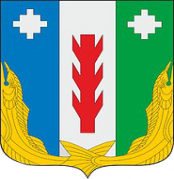 АдминистрацияПорецкого районаЧувашской РеспубликиПОСТАНОВЛЕНИЕ _____.2022 №  ___с. ПорецкоеАдминистрацияПорецкого районаЧувашской РеспубликиПОСТАНОВЛЕНИЕ _____.2022 №  ___с. ПорецкоеЧăваш Республикин         Пăрачкав районĕн   администрацийĕ            ЙЫШĂНУ           _____.2022  № _____                Пăрачкав салиО мерах поддержки членов семей лиц, призванных на военную службу по мобилизации, предусматривающих бесплатное посещение детьми военнослужащих занятий (кружки, секции и иные подобные занятия) по дополнительным общеобразовательным программам.О мерах поддержки членов семей лиц, призванных на военную службу по мобилизации, предусматривающих бесплатное посещение детьми военнослужащих занятий (кружки, секции и иные подобные занятия) по дополнительным общеобразовательным программам.